ПОСТАНОВЛЕНИЕ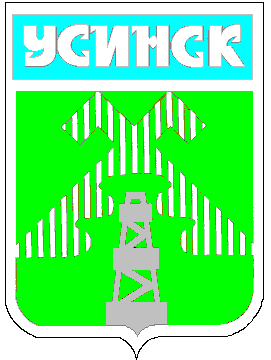 АДМИНИСТРАЦИИ МУНИЦИПАЛЬНОГО ОКРУГА «УСИНСК» РЕСПУБЛИКИ КОМИКОМИ РЕСПУБЛИКАСА «УСИНСК» МУНИЦИПАЛЬНÖЙ КЫТШЫН АДМИНИСТРАЦИЯЛÖНШУÖМ	22 января 2024 года		№ 88Об утверждении перечня муниципальных услуг, предоставляемых 
на базе территориального отдела государственного автономного учреждения Республики Коми «Многофункциональный центр предоставления государственных и муниципальных услуг 
Республики Коми» по городу УсинскВ соответствии со статьей 15 Федерального закона от 27 июля 2010 года 
№ 210-ФЗ «Об организации предоставления государственных и муниципальных услуг», постановлением Правительства Российской Федерации от 27 сентября 2011 года № 797 «О взаимодействии между многофункциональными центрами предоставления государственных (муниципальных) услуг и федеральными органами исполнительной власти, органами государственных внебюджетных фондов, органами государственной власти субъектов Российской Федерации, органами местного самоуправления», распоряжением Правительства Республики Коми 
от 3 апреля 2017 года № 156-р, руководствуясь статьей 9 Устава муниципального округа «Усинск» Республики Коми, администрация муниципального округа «Усинск» Республики Коми П О С Т А Н О В Л Я Е Т:Утвердить перечень муниципальных услуг, предоставляемых на базе территориального отдела государственного автономного учреждения Республики Коми «Многофункциональный центр предоставления государственных и муниципальных услуг Республики Коми» по городу Усинск, согласно приложению.Отменить постановление администрации муниципального округа «Усинск» Республики Коми от 10 октября 2023 года № 2014 «Об утверждении перечня муниципальных услуг, предоставляемых на базе территориального отдела государственного автономного учреждения Республики Коми «Многофункциональный центр предоставления государственных и муниципальных услуг Республики Коми» по городу Усинск».Общему отделу разместить настоящее постановление на официальном сайте администрации муниципального округа «Усинск» Республики Коми.Контроль за исполнением настоящего постановления возложить на заместителя главы администрации муниципального округа «Усинск» Республики Коми А.А. Актиеву. Настоящее постановление вступает в силу со дня подписания.Глава округа «Усинск»								    Н.З. ТакаевУТВЕРЖДЕНпостановлением администрацииокруга «Усинск»от 22 января 2024 года № 88   (приложение)ПЕРЕЧЕНЬ муниципальных услуг, предоставляемых на базе территориального отдела государственного автономного учреждения Республики Коми «Многофункциональный центр предоставления государственных и муниципальных услуг Республики Коми» по городу Усинск№ п/пНаименование муниципальной услуги1.Предоставление земельного участка, находящегося в муниципальной собственности, в собственность бесплатно2.Предоставление в собственность, аренду, постоянное (бессрочное) пользование, безвозмездное пользование земельного участка, находящегося в муниципальной собственности, без проведения торгов3.Предварительное согласование предоставления земельного участка4.Предоставление земельных участков, находящихся в собственности муниципального образования, и земельных участков, государственная собственность на которые не разграничена, гражданам для индивидуального жилищного строительства, ведения личного подсобного хозяйства в границах населенного пункта, садоводства, огородничества, гражданам и крестьянским (фермерским) хозяйствам для осуществления крестьянским (фермерским) хозяйством его деятельности5.Согласование местоположения границ земельных участков, граничащих с земельными участками, находящимися в муниципальной собственности и государственная собственность на которые не разграничена6.Утверждение схемы расположения земельного участка или земельных участков на кадастровом плане территории7.Отнесение земель или земельных участков в составе таких земель к определенной категории земель или перевод земель или земельных участков в составе таких земель из одной категории в другую категорию8.Выдача копий архивных документов, подтверждающих право на владение земельными участками, находящимися в муниципальной собственности и государственная собственность на которые не разграничена9.Предоставление разрешения на условно разрешенный вид использования земельного участка или объекта капитального строительства10.Предоставление гражданам в безвозмездное пользование земельных участков, находящихся в собственности муниципального образования, и земельных участков, государственная собственность на которые не разграничена, в рамках Федерального закона «Об особенностях предоставления гражданам земельных участков, находящихся в государственной или муниципальной собственности и расположенных в Арктической зоне Российской Федерации и на других территориях Севера, Сибири и Дальнего Востока Российской Федерации, и о внесении изменений в отдельные законодательные акты Российской Федерации»11.Перераспределение земель и (или) земельных участков, находящихся в государственной или муниципальной собственности, и земельных участков, находящихся в частной собственности12.Выдача разрешения на использование земель или земельного участка, которые находятся в муниципальной собственности, без предоставления земельных участков и установления сервитута, публичного сервитута13.Установление сервитута (публичного сервитута) в отношении земельного участка, находящегося в муниципальной собственности14.Передача в собственность граждан занимаемых ими жилых помещений жилищного фонда (приватизация жилищного фонда)15.Согласование переустройства и (или) перепланировки помещения в многоквартирном доме16.Перевод жилого помещения в нежилое помещение и нежилого помещения в жилое помещение17.Признание садового дома жилым домом и жилого дома садовым домом18.Принятие на учет граждан в качестве нуждающихся в жилых помещениях19.Признание граждан малоимущими для предоставления им по договорам социального найма жилых помещений муниципального жилищного фонда20.Представление информации об объектах недвижимого имущества, находящегося в муниципальной собственности и предназначенного для сдачи в аренду21.Представление информации о жилищно-коммунальных услугах, оказываемых населению22.Представление информации об очередности граждан, состоящих на учете для улучшения жилищных условий23.Присвоение адреса объекту адресации, изменение и аннулирование такого адреса24.Предоставление разрешения на осуществление земляных работ25.Выдача разрешения на строительство объекта капитального строительства (в том числе внесение изменений в разрешение на строительство объекта капитального строительства и внесение изменений в разрешение на строительство объекта капитального строительства в связи с продлением срока действия такого разрешения)26.Направление уведомления о соответствии указанных в уведомлении о планируемом строительстве параметров объекта индивидуального жилищного строительства или садового дома установленным параметрам и допустимости размещения объекта индивидуального жилищного строительства или садового дома на земельном участке27.Выдача разрешения на ввод объекта в эксплуатацию28.Направление уведомления о соответствии построенных или реконструированных объектов индивидуального жилищного строительства или садового дома требованиям законодательства Российской Федерации о градостроительной деятельности29.Выдача градостроительного плана земельного участка30.Выдача акта освидетельствования проведения основных работ по строительству (реконструкции) объекта индивидуального жилищного строительства с привлечением средств материнского (семейного) капитала31.Направление уведомления о планируемом сносе объекта капитального строительства и уведомления о завершении сноса объекта капитального строительства32.Выдача архивных справок, копий архивных документов, архивных выписок по архивным документам33.Постановка на учет и направление детей в образовательные учреждения, реализующие образовательные программы дошкольного образования34.Выдача выписки из похозяйственной книги35.Предоставление информации об объектах учета из реестра муниципального имущества36.Выдача пользователям воздушного пространства разрешения на выполнение авиационных работ, парашютных прыжков, демонстрационных полетов воздушных судов, полетов беспилотных воздушных судов (за исключением полетов беспилотных воздушных судов с максимальной взлетной массой от 0,15 килограмм до 30 килограммов), подъема привязных аэростатов над населенными пунктами, а также посадки (взлета) на расположенные в границах населенных пунктов площадки, сведения о которых не опубликованы в документах аэронавигационной информации